上海市“星光计划”第十届职业院校技能大赛“网络布线”项目竞赛样题竞赛模块：A、B、C、D、E、F、G上海市星光计划组委会竞赛办公室二〇二二年×月注意事项（一）全部书面文件、电子版竞赛作品、布线工程作品只能按竞赛试卷（简称赛卷）所规定的命名规则命名，不得填写指定内容之外的任何识别性标记。如果出现地区、校名、人名等其他任何与参赛队有关的识别信息，一经发现，竞赛试卷和作品作废，比赛按零分处理，并且提请赛项执委会进行处罚。（二）竞赛试卷、竞赛作品、竞赛工具、竞赛器材及竞赛材料等不得带出竞赛场地，一经发现，竞赛作品作废，比赛按零分处理，并且提请赛项执委会进行处罚。（三）进入竞赛场地，禁止携带移动存储设备、计算器、通讯工具、竞赛材料、加工/施工工具及参考资料等。（四）进入竞赛施工现场，施工人员需佩戴安全帽（模块A、B竞赛阶段除外）。（五）竞赛所用工具、器材、耗材，在竞赛开始前已全部发放到各个竞赛赛位，保证充分满足竞赛需求。竞赛开始前，请仔细核对材料确认单，并签字确认（未签字确认前禁止开始比赛）。竞赛过程中，不再另行发放工具、器材、耗材。（六）请仔细阅读本赛卷要求，按照赛卷规定要求/需求进行设备/器材配置、加工及调试。（七）竞赛过程中，参赛队要做到工作井然有序、不跨区操作、不喧哗，竞赛施工材料、加工废料、施工模块等分区有序存放。（八）竞赛时间结束后，立即停止操作，所有参赛队员离开赛位，并且站立于赛位之外。赛卷放在电脑旁边，等待裁判员检查和确认，确认后参赛队必须立即离开竞赛场地。（九）对设备上未标注端口编号的配线架，规定端口号均依次从左向右从小到大编号（左……  1、2、3……n  ……右）。（十）竞赛所需的说明书等电子文档均存放在赛位计算机桌面的“网络布线素材”文件夹中；网络布线工程设计需提交的电子作品，请保存在计算机桌面的“工程设计成果-n”文件夹下（n为赛位号）。（十一）竞赛赛位平面布局图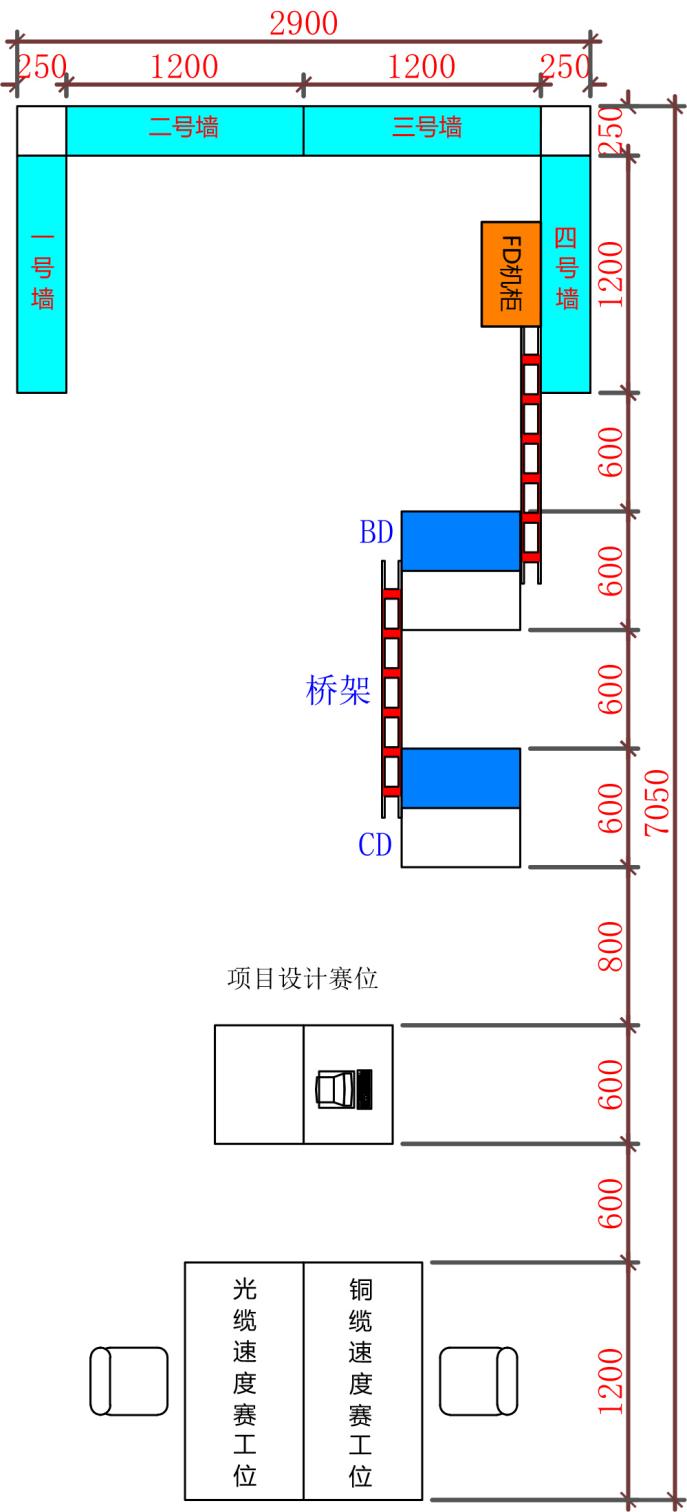 图1 竞赛赛位平面布局图模块A：网络布线速度竞赛（45分钟）（120分）网络布线赛项首先进行网络布线速度竞赛，时间为45分钟。包括铜缆端接速度竞赛和光纤熔接速度竞赛，由参赛队的其中2名选手分别独立完成，选手分工由各参赛队自行决定。网络布线速度竞赛阶段，选手只能在图1所示的速度竞赛赛位进行网络布线速度竞赛，不得进行任何不相关操作，也不得离开速度竞赛赛位，竞赛过程中不允许相互交流。网络布线速度竞赛为定时竞速比赛，到达规定时间后，必须立即停止操作，不得再进行任何与网络布线速度竞赛相关的操作。（一）铜缆端接速度竞赛（60分）1．竞赛准备准备阶段时间计算在比赛时间内。竞赛准备内容和方法如下：（1）检查竞赛材料的数量和质量。准备和检查超五类水晶头52个，超五类模块50个，水晶护套 52 个，根据选手需要和本竞赛要求（见下文）裁剪数量合适、长度适中的超五类非屏蔽双绞线电缆，保证数量正确和质量合格，并且在台面摆放到顺手位置。（2）检查工具。准备和检查所使用的工具、测线器等，并且在台面摆放到顺手位置。（3）根据需要制作1根长度适中的RJ45水晶头-RJ45水晶头跳线作为测试跳线，一端插入测线器，摆放在后续测试比较合适的位置。2．铜缆端接速度竞赛按图2所示，制作350毫米长RJ45模块-RJ45水晶头跳线，并且串联在一起。最终评价链接的数量和质量。要保证所有链接的节点都能够导通，按照符合链接标准，质量合格的节点计算完成的数量。同时评判端接的外观质量、操作规范和环境卫生等。具体要求如下：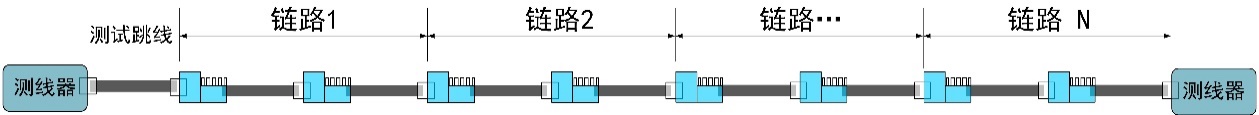 图2  铜缆端接速度竞赛串联图（1）首先制作RJ45模块-RJ45水晶头跳线，并且插入准备阶段制作的RJ45水晶头-RJ45水晶头跳线，然后再制作RJ45模块-RJ45水晶头跳线，按此循环制作，边做边串联和测试。（2）必须保证每根跳线合格，不合格跳线不得串联，多根跳线串联后通断测试合格，允许选手使用测线器进行测试。（3）必须保证线序正确，水晶头按照T568B线序压接，模块按照色标规定的T568B线序制作。（ 4）全部跳线剥除护套长度合适，撕拉线剪除干净。水晶头压 接外观端正，没有明显偏心和绞对，护套安装到位。（ 5）模块端接剥除护套长度合适，模块外无明显裸露线芯，撕 拉线剪除干净，盖好压盖，剪掉多余线头，预留长度小于 1mm。【特别说明】铜缆端接速度竞赛时间结束后，必须立即停止操作，分别将主测线器和远端测试端连接到整条链路两端，测线器保持开通且指示灯一侧向上，连同铜缆端接速度竞赛作品摆放在铜缆速度竞赛赛位的椅子上，测线器的指示状态作为整条链路连通性的评分依据。然后将铜缆速度竞赛工作台移动到布线安装区域，作为施工操作台使用。（二）光纤熔接速度竞赛（60分）1．竞赛准备准备阶段时间计算在比赛时间内。竞赛准备内容和方法如下：（1）准备5米长24芯单模室内光缆2根，如图3所示用尼龙扎带和粘扣固定在台面，同时考虑熔接机和工具等位置，方便快速操作。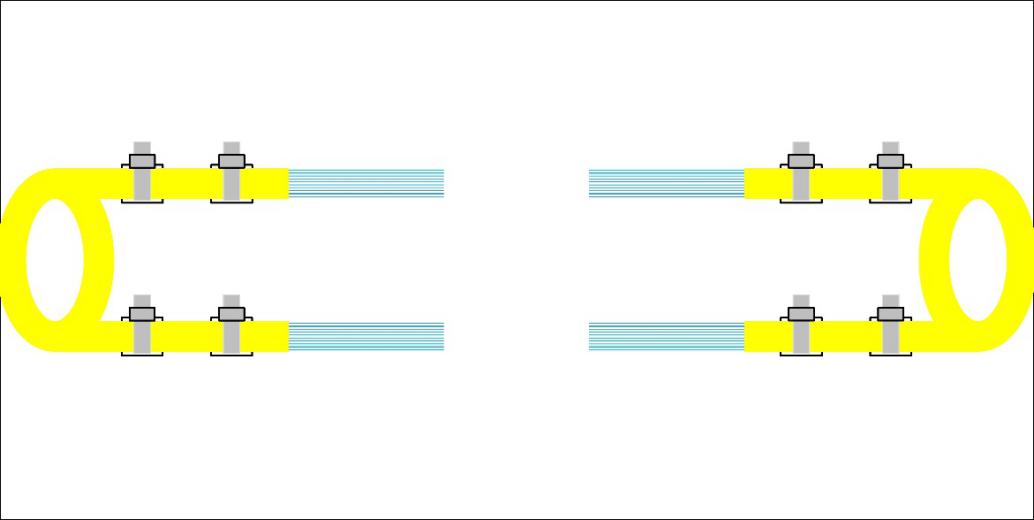 图3  光缆在台面固定方式（2）光缆开缆，剥去光缆两端外皮700毫米。（3）在光缆的一端熔接1条SC尾纤，并且连接红光光源，如图4所示。准备酒精和无尘纸等器材。2．光纤熔接速度竞赛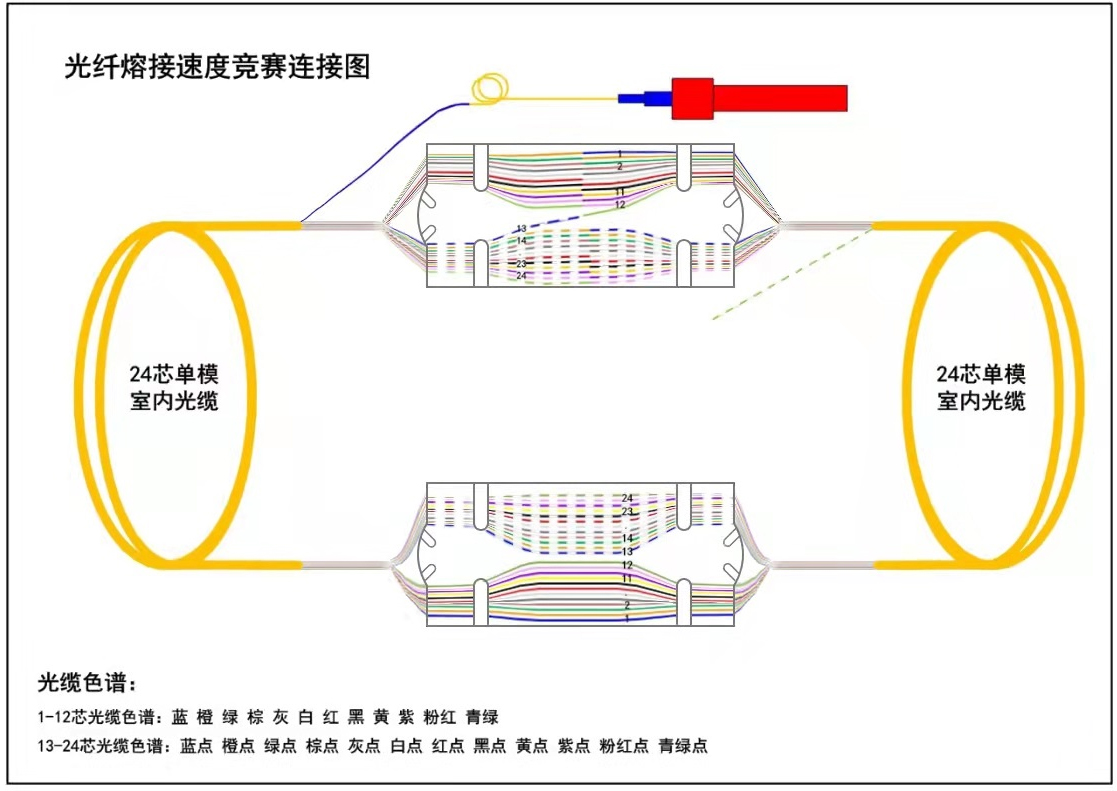 图4  光纤熔接速度竞赛连接图要求将两根光缆环形接续，将光缆按照光纤的色谱顺序，依次熔接，连接串成一条通路。熔接完成后，将熔接好的光纤按照色谱顺序整齐放入 24芯光纤熔纤盘中。其中连接尾纤的光缆 1-24 芯光纤按照 色谱顺序整齐放入第 1 个光纤熔纤盘中；另一处接续光缆 1-24 芯光纤按 照色谱顺序整齐放入第 2 个光纤熔纤盘中（ 2 个 24 芯光纤熔纤盘不要堆叠在 一起，按照顺序整齐放在桌上即可）。在保证通断测试合格的前提下， 记录熔接点的个数，同时评判熔接点外观质量，操作规范，带护目镜 等劳动保护，环境卫生等。具体操作技术要求和注意事项如下：（1）使用熔接机熔接光纤，及时清洁熔接机，保证熔接合格。（2）每个熔接点必须安装1个热收缩保护管，调整加热时间正确，套管收缩合格并且居中。（3）必须去除光纤外皮和树脂层，每芯光纤至少清洁3次。（4）光纤剥线钳每次使用后必须及时清洁，去除剥线钳刀口上面粘留的树脂或杂物。（5）正确使用和清洁光纤切割刀。（6）选手只能使用竞赛规定的设备和器材，不允许自己创建任何特殊夹具。（7）竞速结束后，请保持图4中红光笔的连接状态，关闭红光光源。模块B：网络布线工程设计（100分）在比赛时间内根据图5所示，模拟给定的综合布线系统工程项目，按照赛卷要求和GB50311-2016《综合布线系统工程设计规范》完成网络布线工程设计。具体要求如下：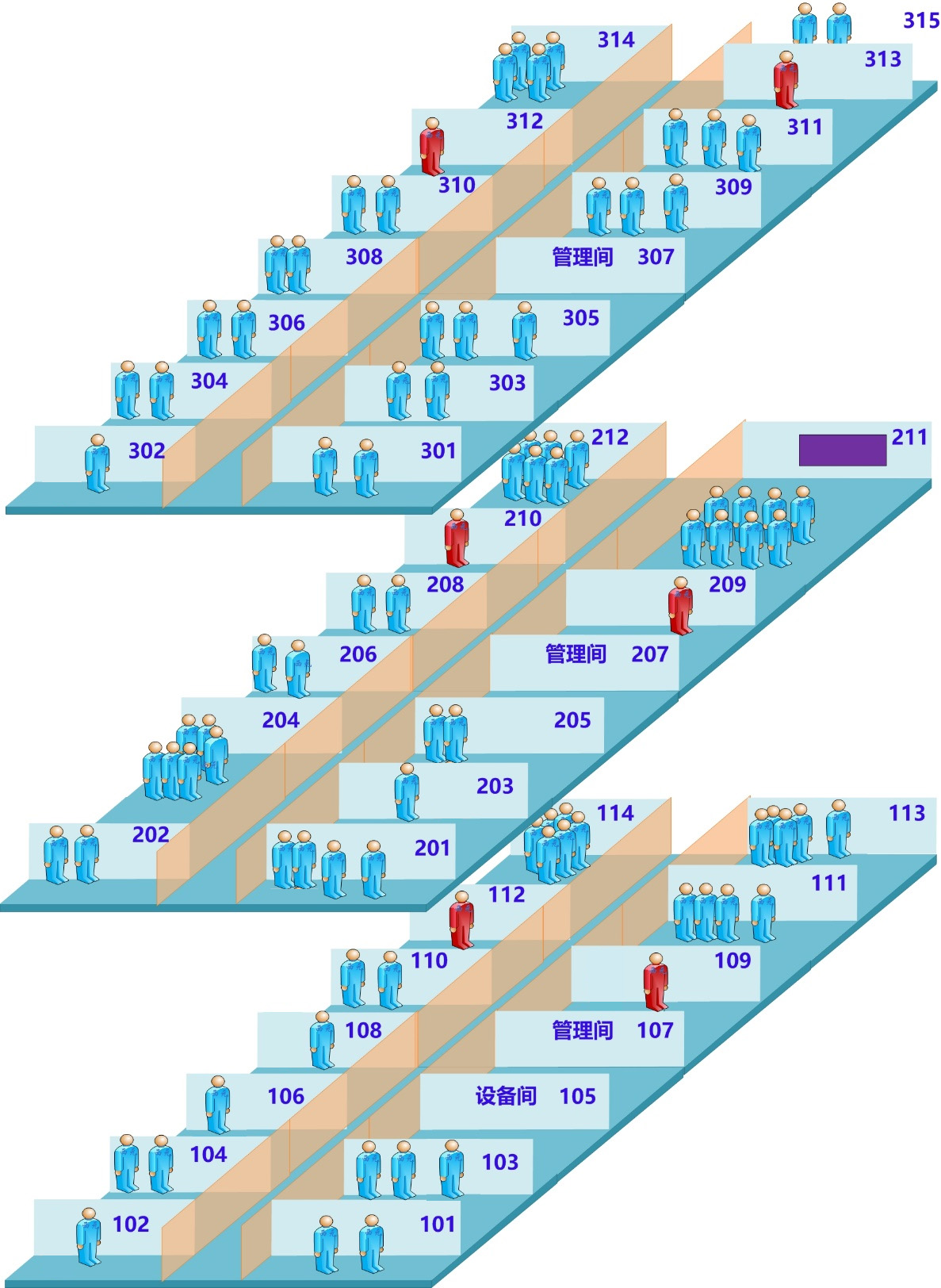 图5 建筑模型立体图1．该建筑模型为模拟楼宇三个楼层网络布线系统工程项目。项目名称统一规定为“网络布线工程”+赛位号(赛位号取2位数字，不足2位前缀补0)。2．该建筑模型三个楼层房间区域内卡通人物代表房间的用途。其中1个人物表示领导办公室，按照2个语音、2个数据信息点配置；2-5个人物表示集体办公室，按照每人1个语音、1个数据信息点配置；6个人物表示会议室，按照2个数据信息点配置；8个人物表示教室，按照2个数据信息点配置；设备间和管理间按照每个房间1个语音、1个数据信息点配置。3．该建筑模型三个楼层中会议室、教室为单口信息插座，每个单口信息插座1个数据信息点。其余房间均为双口信息插座，每个双口信息插座1个数据信息点、1个语音信息点。4．针对双口信息插座统一规定：面对信息插座，左侧端口为数据信息点，右侧端口为语音信息点，数据信息点与语音信息点均使用数据模块端接。5．该建筑模型CD-BD之间选用1根4芯单模室外光缆布线。BD-FD之间分别选用1根4芯多模室内光缆和1根50对大对数电缆布线。FD-TO之间选用超五类非屏蔽双绞线电缆布线。6．该建筑模型CD-BD为室外埋管布线。BD-FD1为地下埋管布线，BD-FD2、BD-FD3为沿墙体垂直桥架（200*100mm）布线。FD-TO为明槽暗管布线，楼道为明装桥架（100*80mm），室内沿隔墙暗管（Φ20mmPVC管）布线到TO。设备间、管理间、领导办公室信息插座分布在房间的一边，集体办公室、会议室信息插座分布在房间的两边；教室信息插座分布在讲台的两边。7．图5中101、102、103…315为房间编号。8．该建筑模型楼层每层高度为3.3米，水平桥架距地面高度为2.9米，信息插座距地面高度0.3米。1至3人办公室、设备间、管理间面积为28㎡（4米*7米），4人办公室面积为42㎡（6米*7米，其中314房间除外），314房间面积为56㎡（8米*7米），会议室面积为56㎡（8米*7米），教室面积为84㎡（12米*7米）。楼道宽度为3米。9．该建筑模型107、207、307房间为楼层管理间，每个楼层管理间配置的机柜为32U标准机柜。每个楼层机柜内网络配线架编号依次为W1、W2……（从上到下，第一个网络配线架编号为W1，第二个网络配线架编号为W2，依此类推，下述语音配线架编号、光纤配线架编号等含义相同，不再复述）；语音配线架编号依次为Y1、Y2……；光纤配线架编号依次为G1、G2……。每房间信息插座顺时针编号，编号从小到大依次为01、02、03……。10．按照房间编号从小到大，信息插座编号从小到大的顺序，每楼层数据信息点全部端接在网络配线架W1、W2上，且从网络配线架W1的1号端/压接模块依次端接，语音信息点全部端接在网络配线架W3、W4上，且从网络配线架W3的1号端/压接模块依次端接。根据以上描述，完成以下设计任务：（一）信息点点数统计表编制（12分）使用WPS表格软件,按照表1格式完成信息点点数统计表的编制。要求项目名称正确、表格设计合理、信息点数量正确、赛位号（建筑物编号、编制人、审核人均填写赛位号，不得填写其它内容）及日期说明完整，编制完成后文件保存到“工程设计成果-n”文件夹下，保存文件名为“信息点点数统计表”。说明：图5中，房间编号=楼层序号+本楼层房间序号。 表1：信息点点数统计表信息点点数统计表项目名称：                          建筑物编号：编制人签字：       审核人签字：         日期：   年  月  日（二）网络布线系统图设计（20分）使用Visio或者Auto CAD软件，参照图5完成CD-TO网络布线系统图的设计绘制。要求概念清晰、图面布局合理、图形正确、符号及缆线类型标记清楚、连接关系合理、说明完整、标题栏合理（包括项目名称、图纸类别、编制人、审核人和日期，其中编制人、审核人均填写赛位号，不得填写其它内容），设计图以文件名“系统图.vsd/系统图.dwg”保存到“工程设计成果-n”文件夹下，并生成一份JPEG格式文件。要求图片颜色及质量清晰易于分辨。（三）信息点端口对应表编制（20分）使用WPS表格软件,按照图6和表2格式完成图5建筑模型第三层信息点端口对应表的编制。要求严格按下述设计描述，项目名称正确，表格设计合理，端口对应编号正确，相关含义说明正确完整，赛位号（建筑物编号、编制人、审核人均填写赛位号，不得填写其它内容）及日期说明完整。编制完成后文件保存到“工程设计成果-n”文件夹下，保存文件名为“信息点端口对应表”。信息点端口对应表编号编制规定如下：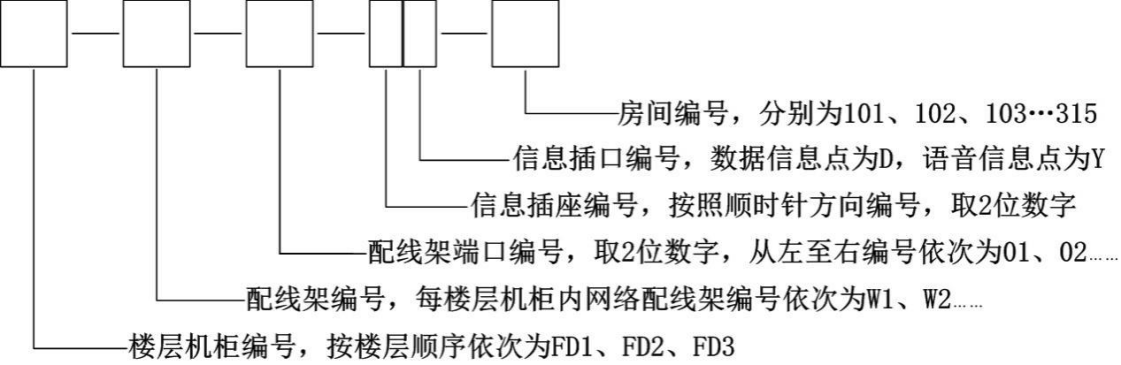 图6 信息点端口编号编制规定例如：第三层第1个数据信息点和语音信息点对应的信息点端口对应表编号分别为：FD3-W1-01-01D-301、FD3-W3-01-01Y-301。表2：信息点端口对应表信息点端口对应表项目名称：                   建筑物编号：编制人签字：          审核人签字：       日期：   年  月  日（四）网络布线系统施工图设计（28分）使用Visio或者Auto CAD软件绘制图5建筑模型第三层的平面施工图。要求施工图中的文字、线条、尺寸、符号描述清晰完整。竞赛设计突出链路路由、信息点、楼层管理间机柜设置等信息的描述，针对水平配线桥架仅需考虑桥架路由及合理的桥架固定支撑点标注。标题栏合理（包括项目名称、图纸类别、编制人、审核人和日期，其中编制人、审核人均填写赛位号，不得填写其他内容）。设计图以文件名“施工图.vsd/施工图.dwg”保存到“工程设计成果-n”文件夹下，且生成一份JPEG格式文件。其他要求如下： 1．FD-TO布线路由、敷设规格正确，安装方法标注正确；2．配线设备和信息插座位置、规格正确，安装方法标注正确；3．缆线规格标注正确；4．图面布局合理、简洁，位置尺寸标注清楚正确；5．图形符号规范，说明正确和清楚；6．标题栏基本信息填写完整。（五）材料统计表编制（20分）使用WPS表格软件，按照表3格式，完成图5建筑模型第三层的网络布线系统材料统计表的编制。要求：材料名称和规格/型号正确，数量符合实际并统计正确，辅料合适，赛位号（建筑物编号、编制人、审核人均填写赛位号，不得填写其它内容）和日期说明完整。编制完成后文件保存到“工程设计成果-n”文件夹下，保存文件名为“材料统计表”。表3：材料统计表材料统计表项目名称：                   建筑物编号：编制人签字：        审核人签字：         日期：   年  月  日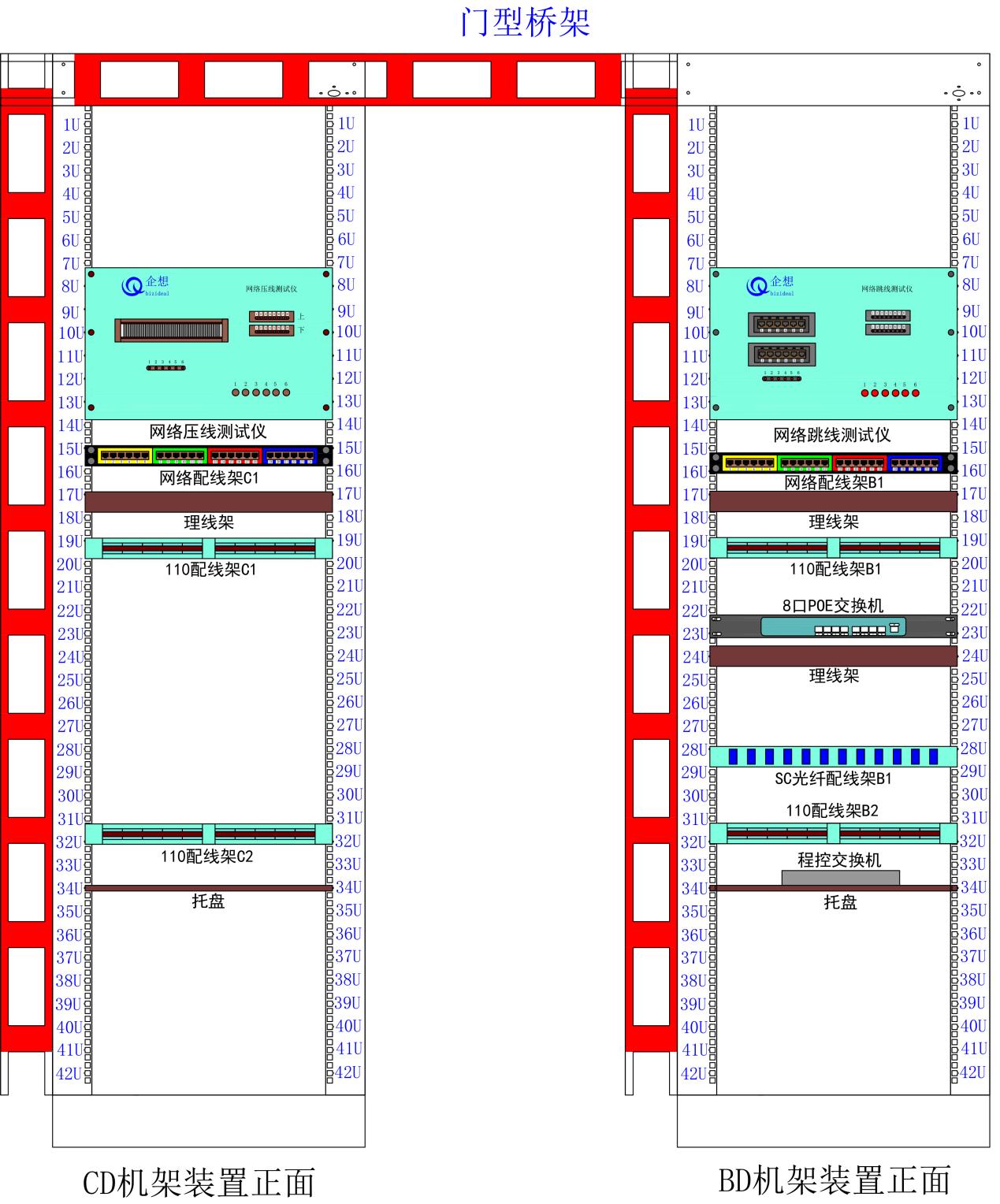 图7  模拟CD、BD机架装置设备安装位置图模块C：网络布线配线端接工程技术（100分）按照图7所示位置，完成复杂链路端接、测试链路端接。RJ45水晶头按照T568B线序端接。4对双绞线电缆端接110配线架5对连接模块时按照白蓝、蓝、白橙、橙、白绿、绿、白棕、棕的线序端接。（一）复杂链路端接（50分）在CD机架装置上完成4个回路复杂链路的布线和模块端接，路由按照“图8 网络压线测试链路端接路由与位置示意图”所示，每个回路链路由3根跳线组成（每回路3根跳线结构如图8侧视图所示，图中的X表示1-4，表示第1至第4条链路），端/压接4组线束。要求链路端/压接正确，每段跳线长度适中，端接处拆开线对长度适中，端接位置线序正确，剪掉多余牵引线，线标正确（跳线两端使用扎带式标签进行标识，如第1条链路3根跳线两端均标识为“Y1-1”、“Y1-2”、“Y1-3”）。端接110配线架B1时，每根双绞线电缆使用1个5对连接模块，端接在蓝、橙、绿、棕色标的对应端口。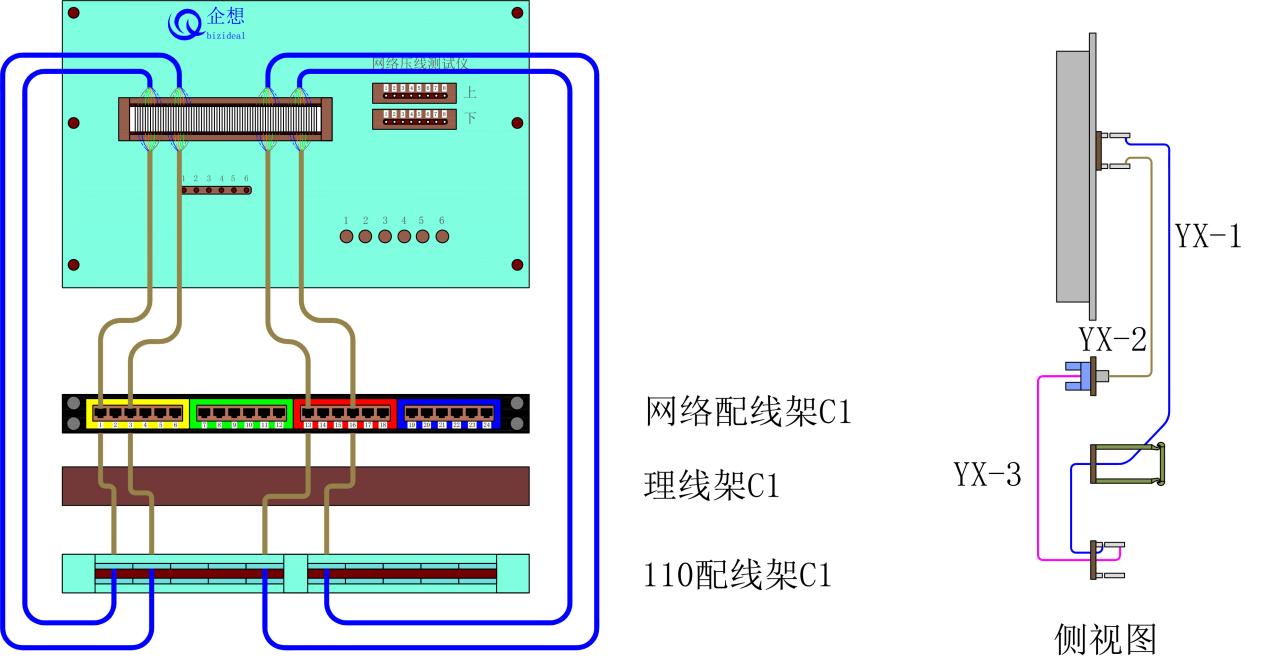 图8   网络压线测试链路端接路由与位置示意图（二）测试链路端接（50分）在 BD 机架装置上网络跳线测试仪完成 4个回路测试链路的布线和模块端接，路由按照“图 9 网络跳线测试链路端接路由与位置示意图”所示，每个回路链路由 3 根跳线组成（每回路 3 根跳线结构如图 9 侧视图所示），端/压接 4组线束。要求链路端接正确，每段跳线长度适中，端接处拆开线对长度适中，端接位置线序正确，剪掉多余牵引线，线标正确（跳线两端使用扎带式标签进行标识，如第 1 条链路 3 根跳线两端均标识为“T1-1”、“T1-2”、“T1-3”）。端接 110 配线架 C1 时，每根双绞线电缆使用 1 个 5 对连接模块，端接在蓝、橙、绿、棕色标的对应端口。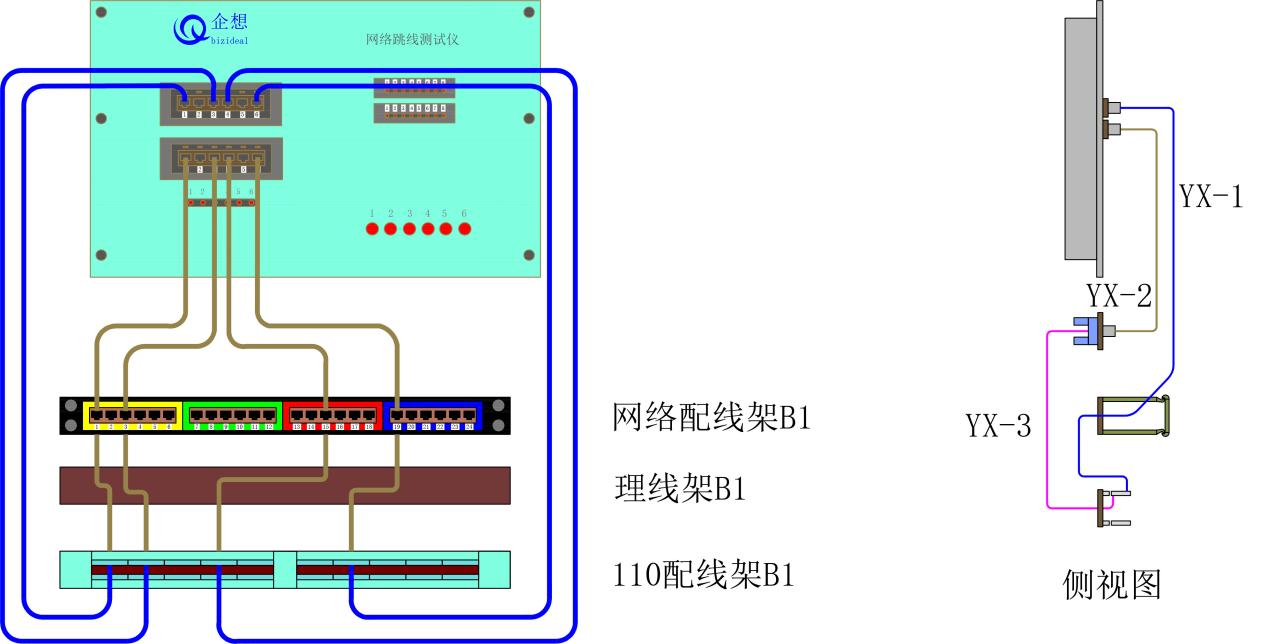 图9  网络跳线测试链路端接路由与位置示意图模块D：建筑群子系统布线安装（120分）按照图1、图7所示，完成建筑群子系统布线安装，包括：缆线布放、理线、绑扎、固定，室外光缆开缆、固定、熔接、盘纤，光纤配线架安装，大对数电缆端接，链路标识。要求：主干链路路由正确，理线美观，固定牢固，预留缆线长度适中，端接端口对应合理，端接位置符合下述要求。24芯室外单模光缆按照色谱顺序（松套管色谱依次为：蓝、橙、绿、棕；光纤色谱依次为：蓝、橙、绿、棕、灰、白）熔接。25对大对数电缆按照主次线序（主色依次为：白、红、黑、黄、紫；次/辅色依次为：蓝、橙、绿、棕、灰）端接。1．完成室外光缆、大对数电缆布线、理线、绑扎、固定。在CD-BD之间的门型桥架上布放1根24芯室外单模光缆和1根25对大对数电缆，全部缆线在两端机架和梯形桥架的布放必须保持平整、绑扎规范和美观。缆线与梯形桥架的所有接触点必须捆扎固定。缆线两端必须合理预留未来设备安装与调试等多种需要，预留缆线整理平整，放在CD、BD机架底座上。2．一根24芯室外单模光缆的一端穿入CD机架光纤配线架C2，另一端穿入BD机架光纤配线架B2，完成室外光缆开缆、清洁和固定，将24芯光纤与尾纤熔接，两端共熔接48芯，尾纤另一端插接在对应的耦合器上，要求熔接合格，剥除护套长度合理，热缩管排列整齐，盘纤平整、规范和美观。CD机架光纤配线架C2和BD机架光纤配线架B2的端口对应关系为：按照光缆的色谱顺序一一对应。3．按照图7所示位置完成CD机架光纤配线架C2和BD机架光纤配线架B2安装。4．一根25对大对数电缆一端穿入CD机架，端接在110配线架C2的26-50线对（110配线架左下位置），另一端穿入BD机架，端接在110配线架B2的1-25线对（110配线架左上位置）。并正确安装各顶层的5对连接模块。5．CD-BD 之间所有链路使用扎带式标签进行标识，缆线两端、CD、BD机架入口处、桥架两端、桥架转弯处均需设置标识。室外光缆链路标识为“C-B-G1”，大对数电缆链路标识为“C-B-Y1”。网络布线系统安装施工说明：网络布线系统安装施工在网络布线实训装置进行，如图1所示。每个竞赛队1个赛位，竞赛赛位宽度约为2.9米，深度约7.050米。竞赛操作不得跨区作业、跨区走动及跨区放置材料。竞赛过程中，不得对仿真墙体、模拟CD、BD机架装置进行位置移动操作，具体链路施工路由要求，请按赛卷题目要求及图 7、图 10、 图 11 中描述的位置进行。具体要求如下：1．图11中101、201…206为信息插座编号。2．针对双口信息插座统一规定：面对信息面板，左侧端口为数据信息点，右侧端口为语音信息点，数据信息点与语音信息点均使用数据模块端接。3．RJ45水晶头按照T568B线序端接。4对双绞线电缆端接110配线架连接模块时按照线序（白蓝、蓝、白橙、橙、白绿、绿、白棕、棕）端接。RJ11水晶头按照线序（白绿、蓝、白蓝、绿）制作。25对室内大对数电缆按照主次线序（主色依次为：白、红、黑、黄、紫；次/辅色依次为：蓝、橙、绿、棕、灰）端接。4．FD机柜内放置设备/器材（由上至下）为：网络配线架W1、网络配线架W2、110配线架Y1、光纤配线架G2。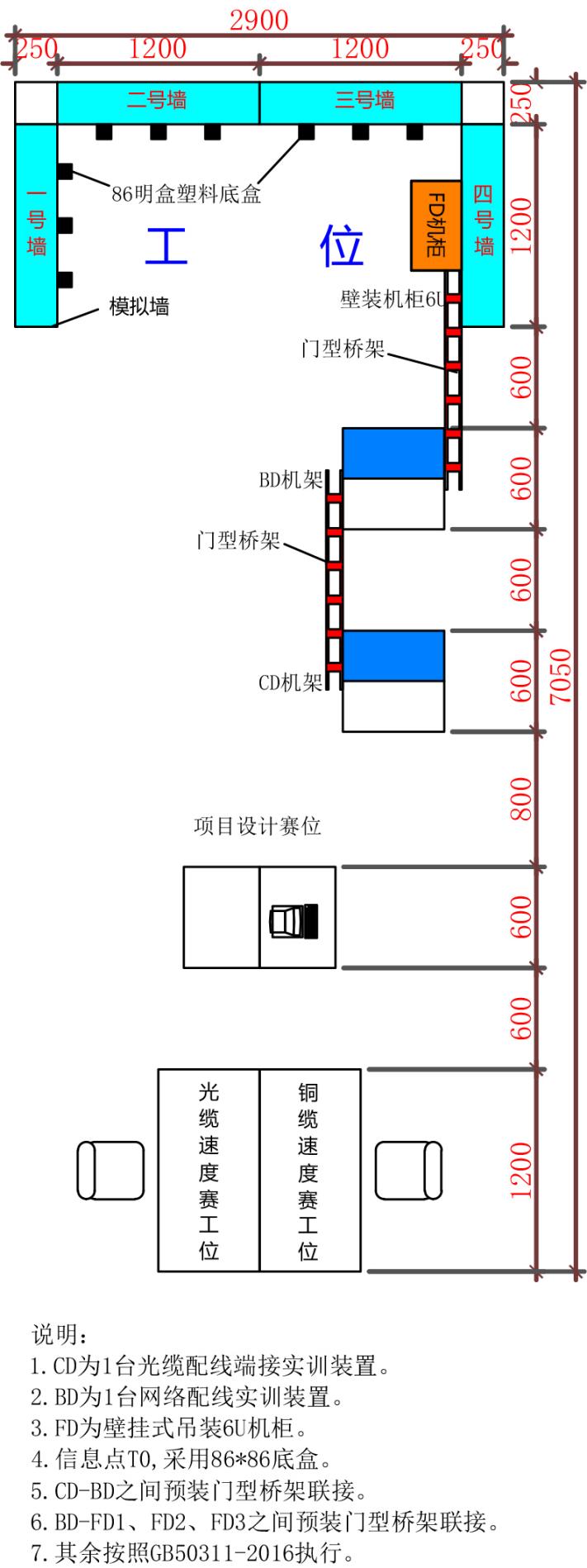 图 10  网络布线工程安装链路俯视图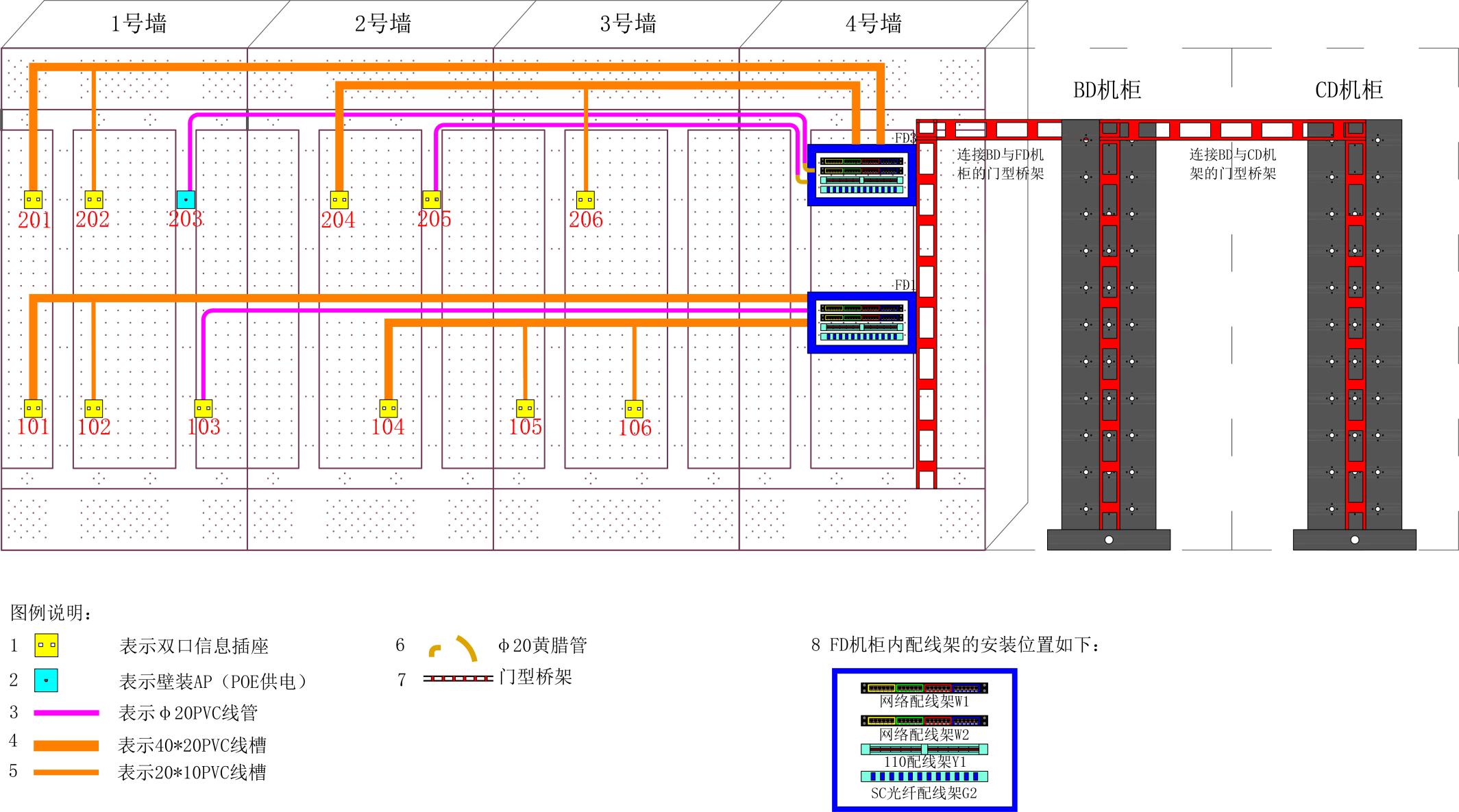 图11  竞赛操作仿真墙正平面展开图模块E：干线子系统布线安装（150分）按照图7、图10、图11所示，完成干线子系统布线安装，包括：FD机柜、网络配线架、光纤配线架、110配线架、线管的安装，缆线布放、端接、链路标识。要求：主干链路路由正确，预留缆线长度适中，端接端口对应合理，端接位置符合下述要求。1．完成FD1、FD2机柜及配线架安装。2．完成 BD-FD 缆线布放，在 BD-FD 之间的门型桥架上布放 4 根单芯皮线光缆、2 根 25 对室内大对数电缆和 4 根超五类非屏蔽双绞线电缆。分别穿入 FD1、FD2 机柜内（各 FD 机柜布线类型、数 量相同，每个 FD 机柜进线分别为：2 根单芯皮线光缆、1 根 25 对室内大对数电缆、2 根超五类非屏蔽双绞线电缆）。要求全部缆线在两端机架和梯形桥架的布放必须保持平整、绑扎规范和美观。缆线与梯形桥架的所有接触点必须捆扎固定。缆线两端必须合理预留未来设备安装与调试等多种需要，预留缆线整理平整，分别放在 BD 机架底座上、各 FD 机柜内。3．四根单芯皮线光缆的一端穿入 BD 机架光纤配线架 B1，制作光纤 SC 冷压接头接在光纤配线架 B1 的 1-4 号进线端口，相对应的另一端分别制作光纤 SC 冷压接头接入 FD1、FD2机柜内光纤配线架 G2 的 1-2 号进线端口。端口对应关系为：BD 机架光纤配线架 B1 的 1 号进线端口- FD1 机柜光纤配线架 G2 的 1 号进线端口，BD 机架光纤配线架 B1 的 2 号进线端口- FD1 机柜光纤配线架 G2 的 2 号进线端口， BD 机架光纤配线架 B1 的 3 号进线端口- FD2 机柜光纤配线架 G2 的 1 号进线端口，BD 机架光纤配线架 B1 的 4 号进线端口- FD2 机柜光纤配线架 G2 的 2 号进线端口。4．两根 25 对室内大对数电缆端接方式为：第 1 根一端端接在 BD 机架 110 配线架 B2 的 26-50 线对（ 110 配线架左下位置），另一端端接在 FD1 机柜内 110 配线架 Y1 的 1-25 线对（ 110 配线架左上位置）； 第 2 根一端端接在 BD 机架 110 配线架 B2 的 51-75 线对（ 110 配线架右上位置），另一端端接在 FD2 机柜内 110 配线架 Y1 的 1-25 线对（ 110 配线架左上位置）。并正确安装各顶层的 5 对连接模块。5．制作 2 根长度适中的铜缆跳线。其中：第 1 根一端端接在 BD 机架 110 配线架 B2 的 26-29 线对（ 110 配线架左下位置）5 对连接模块上层，另一端制作 RJ11 水晶头接入程控交换机的 S02 号分机端口； 第 2 根一端端接在 BD 机架 110 配线架 B2 的 30-33 线对（ 110 配线架右上位置）5 对连接模块上层，另一端制作 RJ11 水晶头，接入程控交换机的 S04 号分机端口；具体如图 12 所示。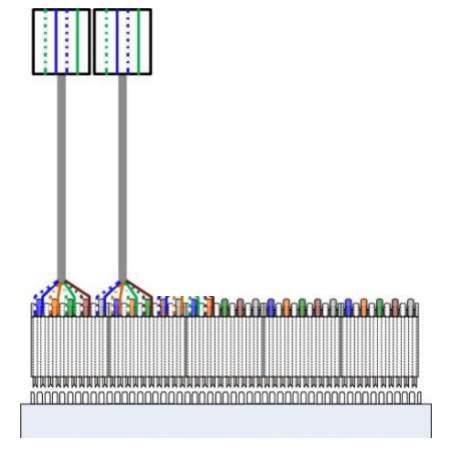 图12 程控交换机跳线接线示意图6．4 根超五类非屏蔽双绞线电缆端接方式为：四根超五类非屏蔽双绞线电缆一头制作水晶头接到交换机的 1-4 号LAN口，相对应的另一端分别端接在 FD1、FD2 机柜内网络配线架 W1 的 17-18号端/压接模块。端口对应关系为：BD 机架交换机的 1 号LAN口- FD1 机柜网络配线架 W1 的 17 号端/压接模块；BD 机架交换机的 2 号LAN口- FD1 机柜网络配线架 W1 的 18 号端/压接模块；BD 机架交换机的 3 号LAN口- FD2 机柜网络配线架 W1 的 17 号端/压接模块；BD 机架交换机的 4 号LAN口- FD2 机柜网络配线架 W1 的 18 号端/压接模块。7．BD-FD 之间所有链路使用扎带式标签进行标识，两端均需设置标识。第一根光缆链路标识为 “B-F-G1”、第二根光缆链路标识为 “B-F-G2” … …第四根光缆链路标识为 “B-F-G4”，以此类推，从 BD 机架光纤配线架 B1 的 1 号进线端口依次标识。第一根大对数链路标识为“B-F-Y1”、第二根大对数链路标识为“B-F-Y2”，从 BD 机架 110 配线架 B2 的 26-50 线对依次标识。第一根双绞线链路标识为 “B-F-D1”、第二根双绞线链路标识为“B-F-D2”… …第四根双绞线链路标识为“B-F-D4”，以此类推，从 BD 机架智能配线架 S2 的 1 号端/压接模块依次标识。模块F：配线子系统布线安装（360分）按照图 11 所示，完成底盒、模块、面板、线槽/线管、电话分机、 网络摄像机、无线 AP 的安装，缆线布放以及端接，链路标识。要求： 安装位置正确、剥线长度适中、线序和端接正确，预留缆线长度适中， 剪掉多余牵引线。具体要求如下：1．完成 FD1、FD2配线子系统 PVC 线槽/线管安装及布线。 39x18PVC线槽和20x10PVC线槽自制直角、阴角安装和布线，39x18PVC 线槽与20x10PVC线槽联接配件均通过线槽切割拼接完成。Φ20PVC 冷弯管使用管卡、自制弯头安装和布线。2．完成数据信息点链路端接。数据信息点链路全部使用超五类非屏蔽双绞线电缆，一端端接数据模块（无线AP 为 RJ45 水晶头）并安装在面板上，另一端穿入本楼层FD 机柜中，并且完成FD 机柜内网络配线架的安装与端接。所有数据信息点按照信息插座编号从小到大的顺序从网络配线架 W2 的 1 号端/压接模块开始依次端接。3． 制作 4 根长度适合的网络跳线，分别连接 FD1、FD2机柜内网络配线架 W1 的 17-18号端口和网络配线架 W2 的 2、3号端口，端口对应关系为：网络配线架 W1 的 17号端口-网络配线架 W2 的 2号端口，网络配线架 W1 的 18号端口-网络配线架 W2 的 3号端口。4．完成语音信息点链路端接。语音信息点链路全部使用超五类非屏蔽双绞线电缆，一端端接数据模块并安装在面板上，另一端穿入本楼层 FD 机柜中，并且完成 FD 机柜内网络配线架的安装与端接。所有语音信息点按照信息插座编号从小到大的顺序从网络配线架 W2 的 7号端/压接模块开始依次端接。 5.制作2根长度适合的铜缆跳线。其中：第 1 根一端端接在 FD1 机柜内 110 配线架 Y1 的 1-4 线对（ 110 配线架左上位置）5 对连接模块上层，另一端制作 RJ45 水晶头，接入 FD1机柜内网络配线架 W2 的 11号端口；第2根一端端接在 FD1 机柜内 110 配线架 Y1 上 5-8 线对（ 110 配线架左上位置）5 对连接模块上层，另一端制作 RJ45 水晶头，接入 FD1 机柜内网络配线架 W2 的 12号端口；6．FD-TO 之间所有链路两端均需使用标签进行标识。FD 端使用 扎带式标签标识，TO 端使用信息面板标签纸标签标识。链路标签由 信息插座编号与信息插口编号组成，L 代表左端口、R 代表右端口、A 代表无线 AP，如：101-L、101-R、202-A 等，标签贴于网络插口上方中央位置，要求标签尺寸裁剪适中、美观。7．完成电话分机通路安装。将 2 部电话分机分别安装在 105和106信息插座附近合适的位置，制作 2 根长度适中的语音跳线，一端为 RJ11水晶头，分别连接分机 1、分机 2，另一端为 RJ45 水晶头，分别接入 105和 106信息插座的右侧端口。8．完成网络摄像机视频采集。将网络摄像机安装在 202信息插 座附近合适的位置，制作 1 根长度适合的网络跳线，一端连接网络摄像机，另一端接入 202信息插座的左侧端口。通过竞赛用计算机桌面的网络摄像机客户端，调出网络摄像机监控画面（ 网络摄像机在添加客户端时使用的用户名为 admin，密码为 qixiang123），监控画面必须显示网络布线实训装置上安装的 FD1 机柜。并对监控画面进行截图，保存为 JPEG 格式，文件名为“网络摄像机监控画面”，并保存到“其余竞赛成果-n”文件夹下。9．完成 FD2工作区子系统无线 AP（POE 供电）安装和调试。打开浏览器，在地址栏输入：http:// 192.168.0.254（ 出厂默认 IP 地址）后回车，输入默认用户名和密码，进入无线AP 设置界面进行配置。其中无线 AP 的 IP 地址、无线网络名称（ SSID）按照 “无线 AP 配置参数表”（现场发放）中指定的参数进行配置。拔掉竞赛用计算机的网络跳线，使用无线网卡连接本竞赛赛位无线网络，调出并保持监控画面窗口。模块G：网络布线项目管理（50分）（一）现场设备、材料、工具堆放整齐、有序。（二）安全施工、文明施工、合理使用材料。【特别说明】竞赛结束前，参赛队员需将本赛位计算机桌面的“其余竞赛成果-n”文件夹（n为赛位号）保存到竞赛现场提供的桌面上。裁判只依据桌面中指定文件夹的内容进行评分，未按要求保存者不得分。楼层序号信息点类别房间序号房间序号房间序号房间序号楼层信息点合计楼层信息点合计信息点合计楼层序号信息点类别0102……n数据语音信息点合计1层数据1层语音……数据……语音N层数据N层语音信息点合计信息点合计信息点合计信息点合计信息点合计信息点合计序号楼层机柜编号配线架     编号配线架端口编号信息插座编号信息插口编号房间编号12序号材料名称材料规格/型号单位数量12